INDICAÇÃO Nº 7449/2017Indica ao Poder Executivo Municipal conserto de canaleta na Rua Safira no cruzamento com a Avenida Alfredo Contato, no Bairro São Fernando.Excelentíssimo Senhor Prefeito Municipal, Nos termos do Art. 108 do Regimento Interno desta Casa de Leis, dirijo-me a Vossa Excelência para indicar que, por intermédio do Setor competente, seja executado conserto de canaleta na Rua Safira no cruzamento com a Avenida Alfredo Contato, no Bairro São Fernando.Justificativa:Este vereador,   foi procurado por munícipes que reclamaram da degradação da canaleta existente da referida via pública, fato este que prejudica as condições de tráfego e potencializa a ocorrência de acidentes, bem como o surgimento de avarias nos veículos automotores que por esta via diariamente trafegam. Plenário “Dr. Tancredo Neves”, em 21 de setembro de 2.017.
Carlos Fontes-vereador-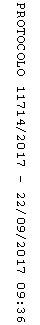 